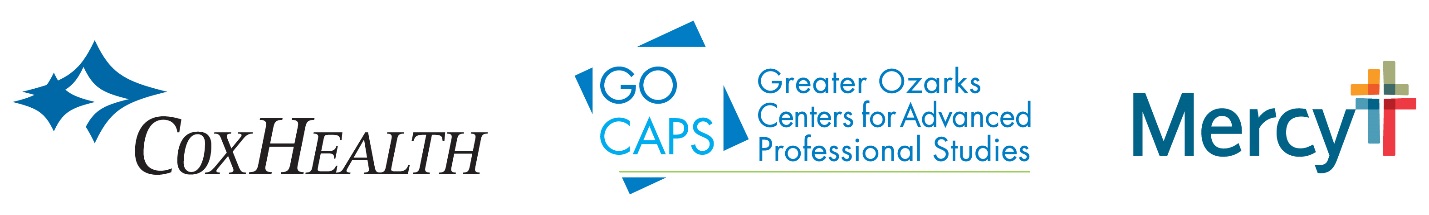 Proof of the following vaccinations will be needed as well as completion of other requirements:OSHA Blood Borne Pathogen Regulations:  District shall ensure that, where appropriate, all Instructors and Students are trained in compliance with OSHA Blood-Borne Pathogen Regulations and that the Students and Instructors practice these standards.  District shall furnish CoxHealth and Mercy Springfield Communities proof of each Student’s and Instructor’s Hepatitis B Immunization status or a signed statement declining Hepatitis B Vaccine. TB Screening: District shall provide proof that all Instructors and Students have tested negative for TB within one month prior to beginning the Project at Cox or Mercy.  If a Student or Instructor’s testing is positive, the District must notify Cox’s and Mercy’s Employee Health Department prior to sending the Student/Instructor to Cox or Mercy, to determine the next steps.  The student must provide evidence of 2 negative TB skin tests OR 1 negative T-spot blood test.Hepatitis A Vaccination:  If the Program involves food service, District shall provide proof of Hepatitis A vaccination series for all Students and Instructors.  This is not required unless student is interested in dietary department.Tdap Vaccination:  District shall provide proof of Tetanus/Diphtheria/Pertussis (Tdap) vaccination for Students and Instructors.  This must be a Tdap and NOT Dtap.Measles, Mumps and Rubella immunity:  District shall provide laboratory evidence of all Students’ and Instructors’ serologic immunity to Rubella, Measles and Mumps, or record of Measles, Mumps, Rubella (MMR) vaccination series (2 doses at least 4 weeks apart) after one (1) year of age. Varicella:  The District shall provide laboratory evidence of immunity to Varicella or record of Varicella vaccination series for all Instructors/Students.  The state of Missouri requires ALL students in 11th grade to receive this.  CoxHealth and Mercy Springfield Communities requires that students complete a 2 dose series or provide proof via serologic immunity (blood test) that the student has had the disease.Meningococcal Vaccination (MCV) is now required by the state of Missouri for all 12th grade students.  One dose is required if first dose is administered at age 16 or older.  Two doses are required if first dose was administered before the age of 16.Seasonal Influenza Vaccination:  District shall insure that all Instructors and Students receive the seasonal influenza vaccination and any other mandated flu vaccine(s) when it becomes available and before a certain cut-off date, as determined by Cox’s and Mercy’s Employee Health Department.  District will coordinate with Cox’s and Mercy’s Employee Health Department to determine the date before which Students and Instructors must receive the seasonal influenza vaccination.  District shall provide proof of each Student’s and/or Instructor’s vaccination status.       Urine screen: School shall require each Student and Instructor to submit to a twelve-panel urine drug screen prior to participating in the Program.  The urine drug (see back side)             must be negative and District shall provide proof of the negative drug screen upon request.  Background Checks and Exclusion Lists:  Students and Instructors who are eighteen (18) years of age or older when the 2018-19 school year commences and those who will turn 18 during the course of the program are required to have a criminal background check done for all states in which the individual has lived or worked in the previous seven years in addition to a federal background check for the past seven years.  A criminal background check for the State of Missouri will also be done whether or not the individual has lived or worked in the State of Missouri.  All such background checks are done at the District’s expense, and records will be provided to Cox and Mercy before the Student or Instructor is permitted to begin the Project at Cox or Mercy.  For Students/Instructors that have direct contact and routine access to hospital patients, Students/Instructors with convictions involving violence to persons or sex offenses within the past ten years will be excluded from participating.  For Project participants that will have access to, or prescribe, order, or administer controlled substances, Students/Instructors with convictions relating to controlled substances within the past ten years will be excluded.  Convictions relating to dishonesty shall be evaluated through an individualized assessment process.  Individuals convicted of terrorism and related offenses within the past ten years will be excluded.  Cox and Mercy will review convictions that are more than ten years old in making an individualized assessment as to whether an individual should be excluded or not.  Attachment B contains a non-exhaustive list of criminal convictions, which shall include suspended impositions of sentence, which Cox and Mercy will consider in making the above determinations for each Student/Instructor.  In any matters involving discretion, Cox and Mercy will consider whether the Project participation has a reasonably tight nexus to the nature and gravity of the offense at issue; and the time that has passed since the offense in determining whether the individual should be excluded.In addition, a Student/Instructor may not participate in the Project at Cox and Mercy if he or she has been placed on the Office of Inspector General Exclusion List, the EPLS (GSA search) Exclusion List, or the Department of Health and Senior Services EDL Unit Exclusion list.  Searches of all exclusion lists shall be done at the District’s expense, and records will be provided to Cox upon request.Family Care Safety Registry:  Students and Instructors who participate in experiences at the Cox Learning Centers shall be required to have first registered with the Family Care Safety Registry Program.  Further, the background screening provided by the Family Care Registry must indicate “no finding” with regard to such Students/Instructors.  (See separate sheet with registry information.)2018-19 Missouri School Immunization Requirements:   All students must also provide documentation that meets the 2018-19 Missouri School Immunization Requirements.